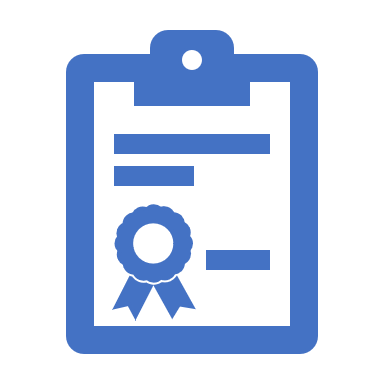 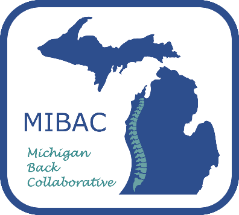 What do I need to do to participate in MIBAC Quality Improvement (L3)?Review information about the MIBAC program and participation in Quality ImprovementIf you are interested in participating and are in a PO, contact your PO leaderIf you are interested in participating and are not in a PO, please use the link or QR code below to complete a letter of interest, or visit mibac.org>members to completeJune 1, 2022-July 15, 2022Participation agreements are due July 15, 2022, and will be sent to the interested practitioner after the letter of interest is completeJune 1, 2022 – October 1, 2022Enroll in Patient Reported Outcome (PRO) platform thru PatientIQThe enrollment form is available on mibac.org > PROs > MIBAC / PatientIQ Registration (enrollment is free-of-charge to participants), or you can use the QR code belowOctober 1, 2022+Select appropriate patients for enrollment in the MIBAC programEnroll patients in the PatientIQ PRO platform within 2 days of first visit for back painComplete clinical form after first visit, within 5 business daysEnroll a minimum of 10 patients within the calendar yearVBR is prospective and participation based. The 5% VBR payments will begin Sept 1, 2022 and will renew Sept 1, 2023 if participation requirements have been met